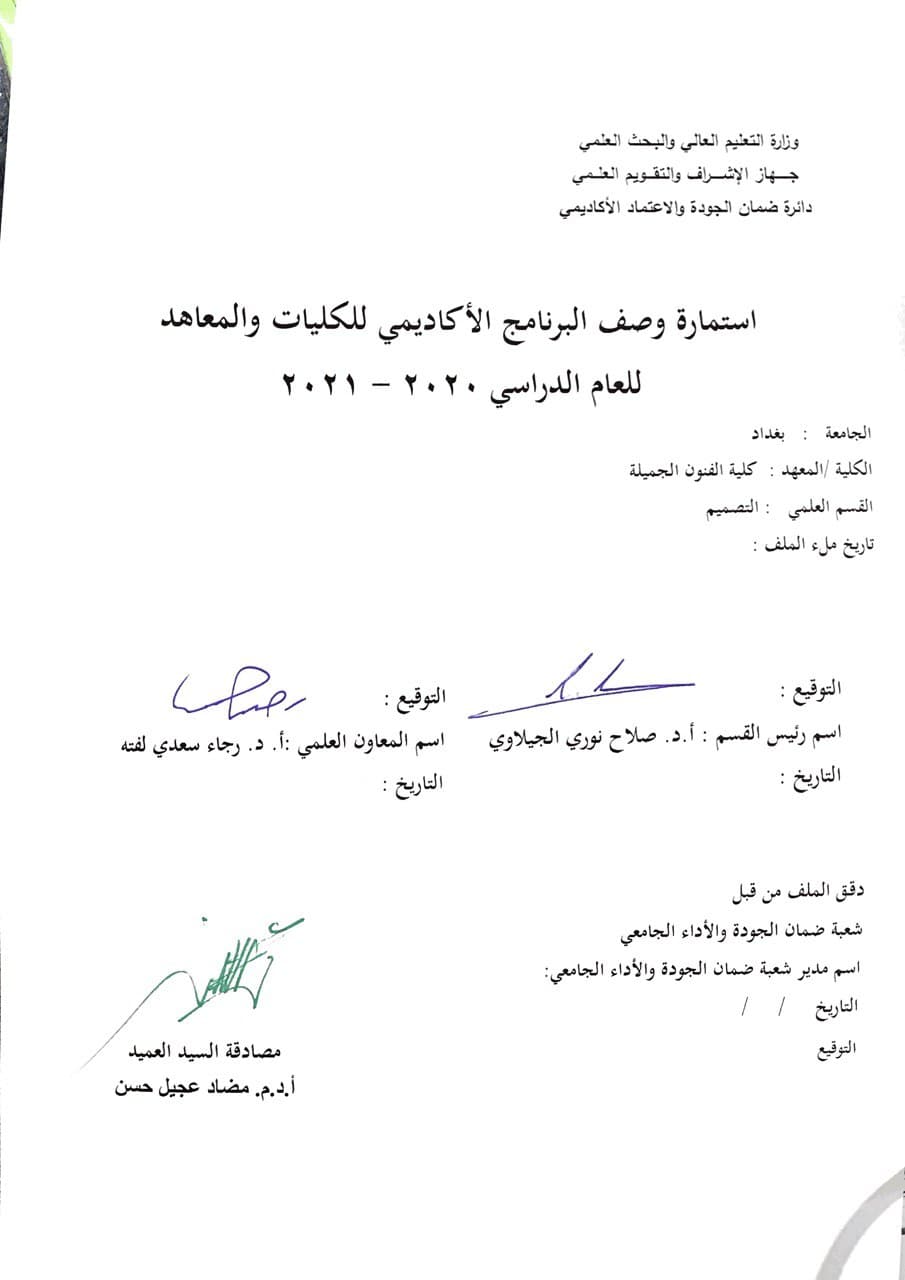 نموذج وصف البرنامج الأكاديميوصف البرنامج الأكاديمي وصف تصميم المنطق الرقمي 1وصف المقررمراجعة أداء مؤسسات التعليم العالي ((مراجعة البرنامج الأكاديمي))يوفر وصف البرنامج الأكاديمي هذا  ايجازاً مقتضياً لأهم خصائص البرنامج ومخرجات التعلم المتوقعة من الطالب تحقيقها مبرهناً عما إذا كان قد حقق الاستفادة القصوى من الفرص المتاحة . ويصاحبه وصف لكل مقرر ضمن البرنامجالمؤسسة التعليميةجامعة بغداد / كلية الفنون الجميلة القسم الجامعي / المركز قسم التصميم / فرع الاقمشة والازياءاسم البرنامج الأكاديمي تصميم بالحاسوب /تطبيقي / مرحلة ثانيةاسم الشهادة النهائية بكلوريوس تصميم النظام الدراسي  سنويبرنامج الاعتماد المعتمد  نظام الوحدات المؤثرات الخارجية الأخرى تاريخ إعداد الوصف 8/ 2/ 2021أهداف البرنامج الأكاديميأهداف البرنامج الأكاديمي مخرجات التعلم المطلوبة وطرائق التعليم والتعلم والتقييمأ-الاهداف المعرفية - اكتساب الخبرة النظرية التي تغذي افكارهم وتوسع مدركاتهم.- اكتساب المعرفة العملية التي تخدم الطالب في اكمال مسيرته العملية في اختصاصه.ب –الاهداف المهاراتية الخاصة بالبرنامجب1 – خبرة نطرية معرفيةب2 – خبرة علمية تقنية      طرائق التعليم والتعلم - الاختبارات اليومية المفاجئة والاسبوعية المستمرة . - إرشاد الطلاب إلى بعض المواقع الالكترونية للإفادة منها  .-إرشاد الطلاب إلى بعض عناوين الكتب والمجلات والبحوث المنشورة التي تخدم الدرس.  -ارشاد الطلاب الى المواقع التصميمة التي تعتمد على البرنامج التصميمي واهميته.      طرائق التقييم المشاركة في قاعة الدرس.تقديم الأنشطة اختبارات فصلية ونهائية وأنشطة لطلاب.ج-الاهداف الوجدانية والقيمية ج1- ج1-  تطوير قدرة الطالب للعمل على أداء الواجبات العملية وتسليمها في الموعد المقرر .ج2- تحليل  المشكلة وايجاد الحلول لها على اساس النتائج العلمية والواجبات المتوقعة.ج3-  تطوير قدرة الطالب على السرعة في العمل.          طرائق التعليم والتعلم إدارة المحاضرة على نحو تطبيقي مرتبط بواقع الحياة اليومية لجذب الطالب الى موضوع الدرس دون الابتعاد عن صلب الموضوع لتكون المادة مرنه قابله للفهم والتحليل .تكليف الطالب ببعض الأنشطة والواجبات الجماعية.تخصيص نسبة من الدرجة للواجبات اليومية والاختبارات .   طرائق التقييم المشاركة الفاعلة في قاعة الدرس دليل التزام الطالب وتحمله المسؤولية.الالتزام بالموعد المحدد في تقديم الواجبات والبحوث.تعبر الاختبارات الفصلية والنهائية عن الالتزام والتحصيل المعرفي والمهاري.د -المهارات العامة والتأهيلية المنقولة (المهارات الأخرى المتعلقة بقابلية التوظيف والتطور الشخصي).د1-  د1-  تنمية قدرة الطالب على التعامل مع وسائل التقنية.د2-  تنمية قدرة الطالب على التعامل مع الإنترنت.د3-  تنمية قدرة الطالب على الخبرة العملية.د4-    تطوير قدرة الطالب على الحوار والمناقشة.د -المهارات العامة والتأهيلية المنقولة (المهارات الأخرى المتعلقة بقابلية التوظيف والتطور الشخصي).د1-  د1-  تنمية قدرة الطالب على التعامل مع وسائل التقنية.د2-  تنمية قدرة الطالب على التعامل مع الإنترنت.د3-  تنمية قدرة الطالب على الخبرة العملية.د4-    تطوير قدرة الطالب على الحوار والمناقشة.د -المهارات العامة والتأهيلية المنقولة (المهارات الأخرى المتعلقة بقابلية التوظيف والتطور الشخصي).د1-  د1-  تنمية قدرة الطالب على التعامل مع وسائل التقنية.د2-  تنمية قدرة الطالب على التعامل مع الإنترنت.د3-  تنمية قدرة الطالب على الخبرة العملية.د4-    تطوير قدرة الطالب على الحوار والمناقشة.د -المهارات العامة والتأهيلية المنقولة (المهارات الأخرى المتعلقة بقابلية التوظيف والتطور الشخصي).د1-  د1-  تنمية قدرة الطالب على التعامل مع وسائل التقنية.د2-  تنمية قدرة الطالب على التعامل مع الإنترنت.د3-  تنمية قدرة الطالب على الخبرة العملية.د4-    تطوير قدرة الطالب على الحوار والمناقشة.د -المهارات العامة والتأهيلية المنقولة (المهارات الأخرى المتعلقة بقابلية التوظيف والتطور الشخصي).د1-  د1-  تنمية قدرة الطالب على التعامل مع وسائل التقنية.د2-  تنمية قدرة الطالب على التعامل مع الإنترنت.د3-  تنمية قدرة الطالب على الخبرة العملية.د4-    تطوير قدرة الطالب على الحوار والمناقشة.بنية البرنامج بنية البرنامج بنية البرنامج بنية البرنامج الشهادات والساعات المعتمدةالمستوى / السنةالترميزاسم المقرر أو المساقالساعات والوحدات المعتمدةالشهادات والساعات المعتمدةتطبيقيتصميم بالحاسوب3 ساعة /2وحدةالتخطيط للتطور الشخصيمعيار القبول (وضع الأنظمة المتعلقة بالالتحاق بالكلية أو المعهد)أهم مصادر المعلومات عن البرنامجمخطط مهارات المنهجمخطط مهارات المنهجمخطط مهارات المنهجمخطط مهارات المنهجمخطط مهارات المنهجمخطط مهارات المنهجمخطط مهارات المنهجمخطط مهارات المنهجمخطط مهارات المنهجمخطط مهارات المنهجمخطط مهارات المنهجمخطط مهارات المنهجمخطط مهارات المنهجمخطط مهارات المنهجمخطط مهارات المنهجمخطط مهارات المنهجمخطط مهارات المنهجمخطط مهارات المنهجمخطط مهارات المنهجمخطط مهارات المنهجمخطط مهارات المنهجمخطط مهارات المنهجمخطط مهارات المنهجيرجى وضع اشارة في المربعات المقابلة لمخرجات التعلم الفردية من البرنامج الخاضعة للتقييميرجى وضع اشارة في المربعات المقابلة لمخرجات التعلم الفردية من البرنامج الخاضعة للتقييميرجى وضع اشارة في المربعات المقابلة لمخرجات التعلم الفردية من البرنامج الخاضعة للتقييميرجى وضع اشارة في المربعات المقابلة لمخرجات التعلم الفردية من البرنامج الخاضعة للتقييميرجى وضع اشارة في المربعات المقابلة لمخرجات التعلم الفردية من البرنامج الخاضعة للتقييميرجى وضع اشارة في المربعات المقابلة لمخرجات التعلم الفردية من البرنامج الخاضعة للتقييميرجى وضع اشارة في المربعات المقابلة لمخرجات التعلم الفردية من البرنامج الخاضعة للتقييميرجى وضع اشارة في المربعات المقابلة لمخرجات التعلم الفردية من البرنامج الخاضعة للتقييميرجى وضع اشارة في المربعات المقابلة لمخرجات التعلم الفردية من البرنامج الخاضعة للتقييميرجى وضع اشارة في المربعات المقابلة لمخرجات التعلم الفردية من البرنامج الخاضعة للتقييميرجى وضع اشارة في المربعات المقابلة لمخرجات التعلم الفردية من البرنامج الخاضعة للتقييميرجى وضع اشارة في المربعات المقابلة لمخرجات التعلم الفردية من البرنامج الخاضعة للتقييميرجى وضع اشارة في المربعات المقابلة لمخرجات التعلم الفردية من البرنامج الخاضعة للتقييميرجى وضع اشارة في المربعات المقابلة لمخرجات التعلم الفردية من البرنامج الخاضعة للتقييميرجى وضع اشارة في المربعات المقابلة لمخرجات التعلم الفردية من البرنامج الخاضعة للتقييميرجى وضع اشارة في المربعات المقابلة لمخرجات التعلم الفردية من البرنامج الخاضعة للتقييميرجى وضع اشارة في المربعات المقابلة لمخرجات التعلم الفردية من البرنامج الخاضعة للتقييميرجى وضع اشارة في المربعات المقابلة لمخرجات التعلم الفردية من البرنامج الخاضعة للتقييميرجى وضع اشارة في المربعات المقابلة لمخرجات التعلم الفردية من البرنامج الخاضعة للتقييميرجى وضع اشارة في المربعات المقابلة لمخرجات التعلم الفردية من البرنامج الخاضعة للتقييميرجى وضع اشارة في المربعات المقابلة لمخرجات التعلم الفردية من البرنامج الخاضعة للتقييميرجى وضع اشارة في المربعات المقابلة لمخرجات التعلم الفردية من البرنامج الخاضعة للتقييميرجى وضع اشارة في المربعات المقابلة لمخرجات التعلم الفردية من البرنامج الخاضعة للتقييممخرجات التعلم المطلوبة من البرنامجمخرجات التعلم المطلوبة من البرنامجمخرجات التعلم المطلوبة من البرنامجمخرجات التعلم المطلوبة من البرنامجمخرجات التعلم المطلوبة من البرنامجمخرجات التعلم المطلوبة من البرنامجمخرجات التعلم المطلوبة من البرنامجمخرجات التعلم المطلوبة من البرنامجمخرجات التعلم المطلوبة من البرنامجمخرجات التعلم المطلوبة من البرنامجمخرجات التعلم المطلوبة من البرنامجمخرجات التعلم المطلوبة من البرنامجمخرجات التعلم المطلوبة من البرنامجمخرجات التعلم المطلوبة من البرنامجمخرجات التعلم المطلوبة من البرنامجمخرجات التعلم المطلوبة من البرنامجمخرجات التعلم المطلوبة من البرنامجمخرجات التعلم المطلوبة من البرنامجمخرجات التعلم المطلوبة من البرنامجمخرجات التعلم المطلوبة من البرنامجمخرجات التعلم المطلوبة من البرنامجمخرجات التعلم المطلوبة من البرنامجمخرجات التعلم المطلوبة من البرنامجالسنة / المستوىرمز المقرراسم المقررأساسيأم اختياريالمعرفة والفهمالمعرفة والفهمالمعرفة والفهمالمعرفة والفهمالمعرفة والفهمالمعرفة والفهمالمهارات الخاصة بالموضوعالمهارات الخاصة بالموضوعالمهارات الخاصة بالموضوعالمهارات الخاصة بالموضوعالمهارات الخاصة بالموضوعمهارات التفكيرمهارات التفكيرمهارات التفكيرمهارات التفكيرالمهارات العامة والمنقولة( أو) المهارات الأخرى المتعلقة بقابلية التوظيف والتطور الشخصيالمهارات العامة والمنقولة( أو) المهارات الأخرى المتعلقة بقابلية التوظيف والتطور الشخصيالمهارات العامة والمنقولة( أو) المهارات الأخرى المتعلقة بقابلية التوظيف والتطور الشخصيالمهارات العامة والمنقولة( أو) المهارات الأخرى المتعلقة بقابلية التوظيف والتطور الشخصيالسنة / المستوىرمز المقرراسم المقررأساسيأم اختياريأ1أ2أ3أ4أ5أ6ب1ب2ب3ب4ب5ج1ج2ج3ج4د1د2د3د4مراجعة أداء مؤسسات التعليم العالي ((مراجعة البرنامج الأكاديمي))يوفر وصف المقرر هذا إيجازاً مقتضياً لأهم خصائص المقرر ومخرجات التعلم المتوقعة من الطالب تحقيقها مبرهناً عما إذا كان قد حقق الاستفادة القصوى من فرص التعلم المتاحة. ولابد من الربط بينها وبين وصف البرنامج.المؤسسة التعليميةالقسم الجامعي / المركزاسم / رمز المقررأشكال الحضور المتاحةالفصل / السنةعدد الساعات الدراسية (الكلي)تاريخ إعداد هذا الوصف أهداف المقررأهداف المقررمخرجات المقرر وطرائق التعليم والتعلم والتقييمأ- الاهداف المعرفيةأ1- ب -  الاهداف المهاراتية الخاصة بالمقررب1 –     طرائق التعليم والتعلم      طرائق التقييم ج- الاهداف الوجدانية والقيميةج1     طرائق التعليم والتعلم    طرائق التقييم د - المهارات  العامة والتأهيلية المنقولة ( المهارات الأخرى المتعلقة بقابلية التوظيف والتطور الشخصي) د1- بنية المقرربنية المقرربنية المقرربنية المقرربنية المقرربنية المقررالأسبوعالساعاتمخرجات التعلم المطلوبةاسم الوحدة / المساق أو الموضوعطريقة التعليمطريقة التقييم13اساسيات الفوتوشوبتعريف الفوتوشوبنظري ،عملياسئلة عامة ومناقشة23تعريف الفوتوشوببيان ماهو الفوتوشوب اكتشافهنظري، عملياسئلة عامة ومناقشة او امتحان اني33تحديد اولياتهابيان اساسياته واهميتهنظري، عمليأسئلة عامة ومناقشة 43البداياتمكونات عمل شاشة الفوتوشوبامتحان يوميامتحان اني53توضيح مزيا الفوتوشوبالفوائم الاساسية في الفوتوشوبعمليأسئلة عامة ومناقشة او امتحان اني63استخدامات الفوتوشوب في الاختصاصقائمة ادوت الفوتوشوبعملياسئلة عامة و مناقشة73تحديد المزايا والعيوبشرح خاصية ادوات التحديدامتحان فصلياسئلة عامة83المهارات الاحترافيةالادوات المهمة في الفوتوشوبعمليالواجبات الجماعية93التقنية الاخراجيةتسلسل العمليات التطبيقيةعملياسئلة عامة103التقنية التصميميةاستخداماته في التصميمنظريامتحان شهري113التقنية العملية في الفوتوشوباستخداماته في التصويرامتحان يومياسئلة عامة123ربطه في التصميم العمليات الاحترافية في الفوتوشوبنظري وشفهيمناقشة و امتحان اني133الخطوات العملية في التنفيذالتطبيق العملي للتمارين في الفوتوشوبنظري عملياسئلة عامة143النتائج المستخلصةامثلة عملية مطبقة في الفوتوشوبامتحان فصلياسئلة عامة 153الالنتائج المستخلصةمناقشة اسئلة عامة ومناقشة او امتحان انيالبنية التحتية البنية التحتية الكتب المقررة المطلوبةالتصميم الرقمي فوتوشوبالمراجع الرئيسية (المصادر)فوتوشوب الاساسيات  ا- الكتب والمراجع التي يوصى بها (المجلات العلمية , ....)المهارات الاحترافية للفوتوشوبب- المراجع الالكترونية , مواقع الانترنت,.....12- خطة تطوير المقرر الدراسي 